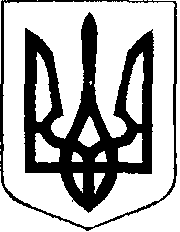 У К Р А Ї Н АЖовківська міська радаЛьвівського району Львівської області2-га сесія  VІІІ-го демократичного скликанняРІШЕННЯВід 07.12.2020 року   № 20	м. ЖовкваПро затвердження старостою сіл Любеля, Бесіди, Забрід, Залози, Казумин, Соснина Чернюха Василя Теодозійовича	 Розглянувши пропозицію Жовківського міського голови Вольського О.І., керуючись ст.54-1 Закону України «Про місцеве самоврядування в Україні»,  статтею 10 Закону України «Про службу в органах місцевого самоврядування», Жовківська міська рада			В И Р І Ш И Л А:	1. Затвердити  старостою сіл Любеля, Бесіди, Забрід, Залози, Казумин, Соснина на строк повноважень  Жовківської міської ради VІІІ-го  демократичного скликання Чернюха Василя Теодозійовича  з випробувальним терміном 6 місяців.           Міський голова					Олег ВОЛЬСЬКИЙ